A Mesdames et Messieurs Les Présidents (tes) des Clubs Sportifs Amateurs Aux  Responsables des Sections D’Athlétisme.Mesdames, MessieursNous avons l’honneur et le plaisir de vous communiquer les modalités administratives conformément à la réglementation en vigueur et aux décisions prises par les Membres du Bureau de la Ligue d’Athlétisme de la Wilaya d’Alger pour la Saison Sportive 2023/20241/ENGAGEMENTS- La Période d’Engagement des Sections d’Athlétisme est déclarée par le Bureau de la Ligue ouverte à partir du 01 Septembre 2023.DOSSIER  A  FOURNIR1/RENOUVELEMENT OU NOUVELLE AFFILIATIONToute Section d’Athlétisme désirant s’affilier à la L.A.A pour la Saison Sportive 2023/2024, doit déposer un Dossier Administratif comprenant en plus du Dossier ci-dessous : Le dossier doit comprendre deux (02) imprimés d’affiliation dûment remplis et signés par le Président du CSA accompagnés de lasomme de (40.000,00 DA) QUARANTE MILLE DINARS (*) par chèque bancaire représentant les frais d’engagement.desition      - Copie du P.V de l’A.G.E du CSA Mandat 2020/2024- Copie du P.V. de l’Installation des Membres du Bureau Exécutif de la Section d’Athlétisme 2023/2024.- Copie de l’Agrément du CSA Mandat 2020/2024  OBLIGATOIRE (**)                   1.4 –Fiches de Renseignements de l’Encadrement Technique plus copie du diplôme sportif (Entraîneurs) avec une photo  SAISON 2023 / 2024(Voir imprimé en annexe )1.5–Copie du Contrat d’Assurance contracté par le Club et en cours de validité ( AU jour du dépôt ) pour la couverture des Athlètes, Dirigeants, Entraîneurs, et le Staff Médical concernant les Déplacements, les Entraînements et les compétitions conformément à la réglementation en vigueur.(*) Conformément aux décisions de l’AGO du 16 février 2023 – Hussein Dey – Alger )(**) Obligatoire en cas de nouveau CSA ou CSA-Section, facultatif en cas de renouvellement2. LICENCE SPORTIVE2.1-	Nous informons les Sections d’Athlétisme que la présentation de la licence sportive            2023/2024 sera exigée pour toutes les compétitions, 2.2-  Imprimé à Remplir + Un Extrait d’Acte de Naissance + Autorisation Paternelle           pour athlète mineur + Copie de la CNI ou PC pour les catégories U18 / U20 /          Seniors + Certificat Médical 3. MUTATIONS :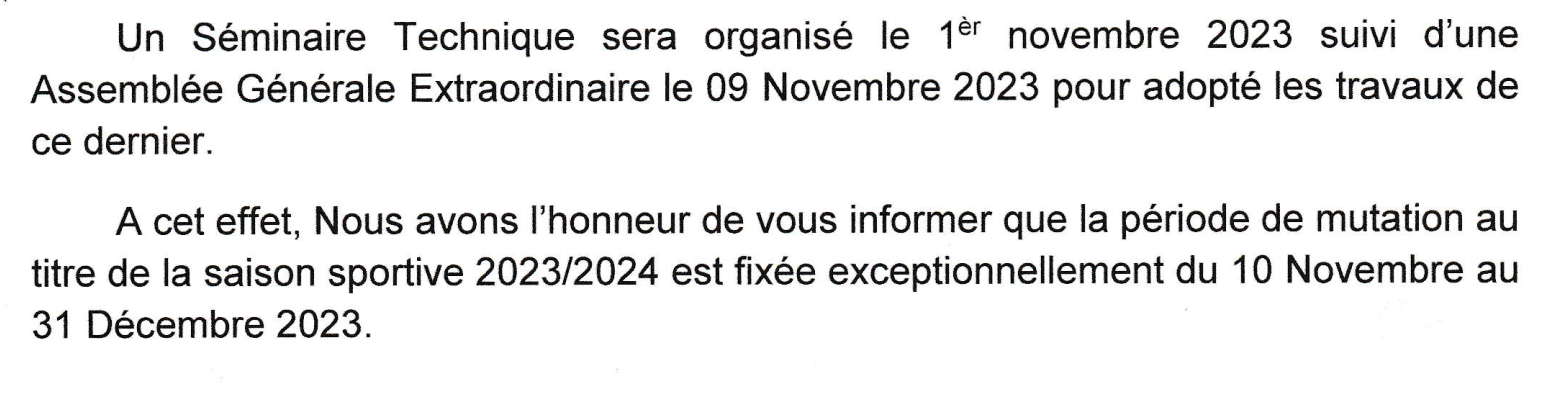 Jours de Réception LAA :Lundi        	de 09 H 00 à 12 H 00	et de 13 h 00 à 15 H 00 Mercredi   	de 09 H 00 à 12 H 00	et de 13 h 00 à 15 H 00NB : Nous prions nos clubs de se conformer aux jours et horaires de réceptionSalutations Sportives.SAISON SPORTIVE 2023/2024Nom du Club (EnMAJUSCULES. Séparez les mots en laissant une case vide)Sigle ( Abréviation ) : INSEREZ LE LOGO 
Adresse du Club : Couleurs du Club : Site web   CSA   : *Nom & Prénom du Président du C.S.A    +  N°   Mobile  +  Email   : *COMPOSITION DU BUREAU DE LA SECTION				           Nom & Prénom                           Mission (Section) /                 N°   Mobile  +  Email  *Prière remplir le formulaire par micro *Joindre une Photo du délégué  (* )  remplir le champ  obligatoire Cachet & Signaturedu Président du CSA(* )  Remplir le Champ  ObligatoireCachet et signature du Président du C.S.A  		Fait à Alger le : ………………..La présente feuille doit être remplie soigneusement par micro-ordinateur   *  Partie réservée à Club affilié   le : ……………………………..			 Sous le numéro……………………     Le Secrétaire Général de la Ligue				Le Président de la  LAASaison  2023  /  2024Nom                           Prénom                                                                               Date et Lieu de Naissance   N°  Téléphone et Email Adresse Situation Familiale Profession  Organisme Titre Diplôme ClubNombre d’années d’ExpérienceNiveau d’Instruction NB : Joindre  une Photocopie 		                   		    Signature du  Président du C.S.Adu diplôme au verso de cette page 					            	 Cachet   Humide.( * ) L’Adresse email est obligatoireFORMULAIRE D’ENGAGEMENT AUX COMPETITIONSSAISON SPORTIVE 2023/2024Je Soussigné, Mme/Melle/ M. Responsable  de la Section AthlétismeDénomination Complète du Club : Couleurs du Club :Adresse du Club :	Je m’engage, à participer au Programme des Compétitions organisées par la Ligue Algéroise d’Athlétisme  Saison Sportive 2023/2024.Par ailleurs, je m’engage à contracter une assurance au profit de tous les athlètes, entraîneurs et encadreurs engagés aux compétitions LAA.    Tél FaxMobile du President  *Site Web : http://www.Email :                                        facebook :Responsable de SectionMembre 01Membre 02Membre 03Nom & Prénoms du Délégué de Ligue Compte Bancaire/ C.C.P –N° AdresseAgrément N° …………………………………………                   Délivré le ………………………………..N° …………………………………………                   Délivré le ………………………………..N° …………………………………………                   Délivré le ………………………………..Nom PrénomGradeCatégories EncadréesOBSERVATION Jours d’EntraînementsHeuresLieuxDimancheLundiMardiMercrediJeudiVendrediSamediTél : Fax : Mobile : Site Web :Email : Date………………………Signature et Cachetdu Responsable de  d’Athlétisme